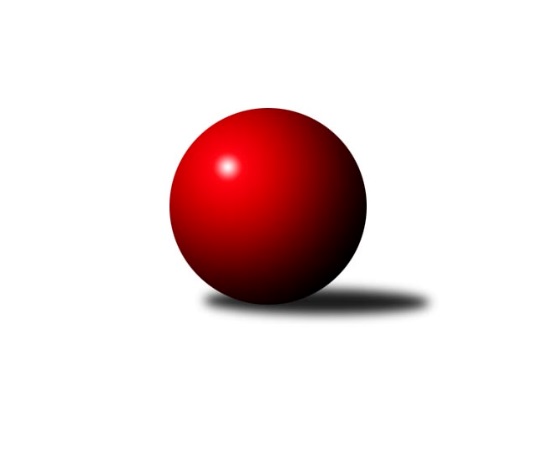 Č.17Ročník 2017/2018	24.2.2018Nejlepšího výkonu v tomto kole: 3355 dosáhlo družstvo: TJ Lokomotiva Trutnov 3.KLM B 2017/2018Výsledky 17. kolaSouhrnný přehled výsledků:TJ Sparta Kutná Hora	- TJ Lokomotiva Trutnov 	2:6	3295:3355	9.5:14.5	24.2.TJ Sokol Tehovec 	- Spartak Rokytnice n. J. 	6:2	3346:3277	14.0:10.0	24.2.TJ Sokol Benešov 	- SKK Náchod	2:6	3197:3279	9.5:14.5	24.2.SKK Hořice B	- Sokol Kolín 	6:2	3289:3244	15.5:8.5	24.2.KK Konstruktiva Praha B	- SK Žižkov Praha	3:5	3107:3130	9.5:14.5	24.2.SKK Jičín B	- KK Jiří Poděbrady	4:4	3282:3245	11.0:13.0	24.2.Tabulka družstev:	1.	TJ Lokomotiva Trutnov	17	15	1	1	95.0 : 41.0 	238.5 : 169.5 	 3364	31	2.	SKK Náchod	17	12	0	5	83.5 : 52.5 	209.5 : 198.5 	 3236	24	3.	SKK Hořice B	17	10	1	6	72.0 : 64.0 	210.0 : 198.0 	 3267	21	4.	TJ Sokol Tehovec	17	9	2	6	76.5 : 59.5 	214.5 : 193.5 	 3299	20	5.	TJ Sokol Benešov	17	10	0	7	70.0 : 66.0 	205.0 : 203.0 	 3256	20	6.	Spartak Rokytnice n. J.	17	9	0	8	78.5 : 57.5 	219.5 : 188.5 	 3328	18	7.	SK Žižkov Praha	17	9	0	8	74.0 : 62.0 	217.0 : 191.0 	 3246	18	8.	Sokol Kolín	17	6	1	10	59.5 : 76.5 	196.0 : 212.0 	 3198	13	9.	TJ Sparta Kutná Hora	17	6	0	11	53.0 : 83.0 	186.0 : 222.0 	 3159	12	10.	KK Jiří Poděbrady	17	5	1	11	58.0 : 78.0 	191.0 : 217.0 	 3214	11	11.	SKK Jičín B	17	3	4	10	52.0 : 84.0 	186.5 : 221.5 	 3196	10	12.	KK Konstruktiva Praha B	17	3	0	14	44.0 : 92.0 	174.5 : 233.5 	 3131	6Podrobné výsledky kola:	 TJ Sparta Kutná Hora	3295	2:6	3355	TJ Lokomotiva Trutnov 	Dušan Hrčkulák	128 	 142 	 138 	152	560 	 2:2 	 568 	 161	124 	 145	138	Roman Straka	Vladimír Holý	146 	 161 	 146 	123	576 	 2:2 	 590 	 136	140 	 156	158	Petr Holý	Leoš Vobořil	131 	 142 	 132 	150	555 	 1:3 	 547 	 147	143 	 141	116	Marek Žoudlík	František Tesař *1	130 	 113 	 113 	123	479 	 0:4 	 577 	 170	146 	 116	145	Marek Plšek	Agaton Plaňanský ml.	151 	 125 	 142 	147	565 	 2:2 	 534 	 118	136 	 155	125	Kamil Fiebinger	Michal Hrčkulák	144 	 131 	 150 	135	560 	 2.5:1.5 	 539 	 114	161 	 129	135	Michal Vlčekrozhodčí: střídání: *1 od 64. hodu Jaroslav ČermákNejlepší výkon utkání: 590 - Petr Holý	 TJ Sokol Tehovec 	3346	6:2	3277	Spartak Rokytnice n. J. 	Jaroslav Procházka	150 	 154 	 149 	140	593 	 3:1 	 601 	 147	151 	 147	156	Michal Jirouš	Petr Seidl	149 	 137 	 136 	142	564 	 4:0 	 532 	 148	126 	 123	135	Jan Mařas	Jakub Šmidlík	139 	 137 	 135 	157	568 	 2:2 	 533 	 143	126 	 137	127	Milan Valášek	Petr Šmidlík	115 	 130 	 146 	128	519 	 1:3 	 555 	 153	132 	 137	133	Zdeněk st. Novotný st.	Jiří Šťastný	148 	 136 	 147 	140	571 	 3.5:0.5 	 516 	 134	136 	 124	122	Petr Mařas	Vladimír Matějka	125 	 143 	 144 	119	531 	 0.5:3.5 	 540 	 128	145 	 144	123	Slavomír Treperarozhodčí: Nejlepší výkon utkání: 601 - Michal Jirouš	 TJ Sokol Benešov 	3197	2:6	3279	SKK Náchod	Jiří Franěk	144 	 135 	 136 	132	547 	 1.5:2.5 	 553 	 147	121 	 136	149	Antonín Hejzlar	Tomáš Svoboda	117 	 140 	 130 	143	530 	 2:2 	 516 	 133	132 	 132	119	Aleš Tichý	Jaroslav Franěk	132 	 154 	 136 	126	548 	 2:2 	 575 	 155	138 	 158	124	František Hejna	Ivan Januš	118 	 155 	 116 	125	514 	 2:2 	 510 	 108	143 	 128	131	Miloš Voleský	Lukáš Kočí *1	127 	 133 	 124 	128	512 	 1:3 	 556 	 148	131 	 130	147	Tomáš Adamů	Miroslav Šostý	133 	 135 	 134 	144	546 	 1:3 	 569 	 155	144 	 135	135	Jan Adamůrozhodčí: střídání: *1 od 66. hodu Michal VyskočilNejlepší výkon utkání: 575 - František Hejna	 SKK Hořice B	3289	6:2	3244	Sokol Kolín 	Ondřej Černý	129 	 136 	 138 	140	543 	 2:2 	 550 	 142	124 	 127	157	Vojtěch Zelenka	Ivan Vondráček	142 	 145 	 138 	120	545 	 0.5:3.5 	 576 	 142	154 	 145	135	Jiří Němec	Radek Košťál	129 	 135 	 138 	132	534 	 3:1 	 522 	 145	121 	 130	126	Jiří Tichý	Miroslav Nálevka	131 	 124 	 137 	141	533 	 4:0 	 514 	 129	121 	 134	130	Jan Pelák	Martin Bartoníček	128 	 165 	 144 	134	571 	 3:1 	 551 	 139	139 	 141	132	Lukáš Holosko	Petr Vokáč	145 	 143 	 146 	129	563 	 3:1 	 531 	 140	129 	 128	134	Miloslav Vikrozhodčí: Nejlepší výkon utkání: 576 - Jiří Němec	 KK Konstruktiva Praha B	3107	3:5	3130	SK Žižkov Praha	Bohumír Musil	149 	 143 	 107 	139	538 	 2:2 	 523 	 107	130 	 145	141	Petr Veverka *1	Václav Posejpal	122 	 147 	 142 	136	547 	 2:2 	 509 	 132	126 	 109	142	František Rusín	Stanislav Vesecký	115 	 143 	 145 	129	532 	 1.5:2.5 	 553 	 129	143 	 142	139	Luboš Kocmich	Samuel Fujko	121 	 100 	 112 	137	470 	 0:4 	 532 	 128	128 	 135	141	Martin Beran	Arnošt Nedbal	135 	 122 	 127 	128	512 	 1:3 	 547 	 117	153 	 147	130	Josef Kašpar	Jakub Hlava	139 	 120 	 129 	120	508 	 3:1 	 466 	 133	121 	 111	101	Stanislav Schuhrozhodčí: střídání: *1 od 61. hodu Jiří ZetekNejlepší výkon utkání: 553 - Luboš Kocmich	 SKK Jičín B	3282	4:4	3245	KK Jiří Poděbrady	Pavel Kaan	138 	 166 	 150 	138	592 	 3:1 	 496 	 150	127 	 122	97	Miloš Holý	Vladimír Pavlata	131 	 135 	 158 	129	553 	 1:3 	 576 	 151	144 	 141	140	Václav Kňap	Martin Mazáček *1	127 	 143 	 124 	123	517 	 1:3 	 539 	 141	128 	 143	127	Lukáš Štich	Petr Kolář	140 	 138 	 135 	141	554 	 1:3 	 583 	 156	143 	 161	123	Ladislav Nožička	Jaroslav Kříž	135 	 142 	 142 	120	539 	 2:2 	 540 	 141	131 	 135	133	Jaroslav Kazda	Vladimír Řehák	132 	 125 	 130 	140	527 	 3:1 	 511 	 162	121 	 117	111	Jiří ml. Miláčekrozhodčí: střídání: *1 od 85. hodu Agaton Plaňanský st.Nejlepší výkon utkání: 592 - Pavel KaanPořadí jednotlivců:	jméno hráče	družstvo	celkem	plné	dorážka	chyby	poměr kuž.	Maximum	1.	Michal Jirouš 	Spartak Rokytnice n. J. 	623.25	395.3	228.0	0.6	8/9	(650)	2.	Roman Straka 	TJ Lokomotiva Trutnov 	588.36	386.7	201.6	1.5	9/9	(621)	3.	Tomáš Čožík 	TJ Sokol Tehovec 	574.81	369.2	205.6	3.1	7/8	(610)	4.	Václav Kňap 	KK Jiří Poděbrady	572.06	372.5	199.6	1.2	7/8	(616)	5.	Kamil Fiebinger 	TJ Lokomotiva Trutnov 	570.77	375.4	195.4	3.3	7/9	(604)	6.	Petr Holý 	TJ Lokomotiva Trutnov 	568.92	375.0	193.9	1.8	8/9	(603)	7.	Tomáš Pavlata 	SKK Jičín B	564.36	373.9	190.4	4.1	7/8	(619)	8.	Jaroslav Procházka 	TJ Sokol Tehovec 	564.19	372.3	191.9	2.1	8/8	(606)	9.	Ivan Januš 	TJ Sokol Benešov 	562.41	371.2	191.2	4.3	8/8	(611)	10.	Josef Kašpar 	SK Žižkov Praha	561.71	370.5	191.2	4.1	9/9	(592)	11.	David Ryzák 	TJ Lokomotiva Trutnov 	560.07	363.5	196.6	3.0	6/9	(594)	12.	Ivan Vondráček 	SKK Hořice B	559.67	368.6	191.1	4.8	7/9	(606)	13.	Jakub Šmidlík 	TJ Sokol Tehovec 	557.79	367.4	190.4	2.7	7/8	(592)	14.	František Rusín 	SK Žižkov Praha	556.50	363.6	192.9	2.9	8/9	(638)	15.	Radek Košťál 	SKK Hořice B	556.29	369.2	187.1	2.9	9/9	(619)	16.	Petr Mařas 	Spartak Rokytnice n. J. 	554.63	365.1	189.5	3.1	9/9	(584)	17.	Petr Vokáč 	SKK Hořice B	553.74	365.9	187.9	4.2	7/9	(575)	18.	Marek Plšek 	TJ Lokomotiva Trutnov 	553.70	368.3	185.4	3.4	9/9	(599)	19.	Lukáš Kočí 	TJ Sokol Benešov 	552.13	362.2	189.9	4.1	8/8	(590)	20.	Jiří Němec 	Sokol Kolín 	551.21	370.4	180.8	3.7	8/8	(613)	21.	Jan Adamů 	SKK Náchod	550.93	366.2	184.8	5.7	8/8	(604)	22.	Tomáš Majer 	SKK Náchod	550.50	362.3	188.2	3.9	7/8	(601)	23.	Martin Bartoníček 	SKK Hořice B	550.31	366.4	183.9	4.6	8/9	(617)	24.	Leoš Vobořil 	TJ Sparta Kutná Hora	550.13	372.1	178.0	4.7	6/8	(588)	25.	Marek Žoudlík 	TJ Lokomotiva Trutnov 	548.77	373.3	175.4	5.0	7/9	(604)	26.	Jiří Šťastný 	TJ Sokol Tehovec 	547.71	369.8	177.9	4.5	6/8	(589)	27.	Slavomír Trepera 	Spartak Rokytnice n. J. 	546.61	362.5	184.1	3.8	7/9	(580)	28.	Zdeněk st. Novotný  st.	Spartak Rokytnice n. J. 	546.29	363.7	182.6	5.5	7/9	(570)	29.	Michal Vlček 	TJ Lokomotiva Trutnov 	546.10	377.3	168.8	5.8	7/9	(576)	30.	Martin Beran 	SK Žižkov Praha	544.02	369.7	174.4	4.9	9/9	(611)	31.	Václav Posejpal 	KK Konstruktiva Praha B	543.89	366.6	177.3	3.3	7/7	(583)	32.	Antonín Hejzlar 	SKK Náchod	543.34	359.8	183.5	5.6	8/8	(595)	33.	Jaroslav Franěk 	TJ Sokol Benešov 	542.99	364.4	178.6	4.5	8/8	(604)	34.	Jiří Zetek 	SK Žižkov Praha	542.79	360.4	182.4	3.1	8/9	(595)	35.	Štěpán Kvapil 	Spartak Rokytnice n. J. 	541.72	362.8	178.9	4.8	6/9	(567)	36.	Petr Kolář 	SKK Jičín B	541.54	361.6	180.0	5.9	7/8	(577)	37.	Lukáš Štich 	KK Jiří Poděbrady	540.47	371.7	168.8	4.5	8/8	(588)	38.	Jan Pelák 	Sokol Kolín 	540.11	362.5	177.6	4.2	8/8	(613)	39.	Aleš Tichý 	SKK Náchod	539.45	358.0	181.4	5.2	8/8	(602)	40.	Miloslav Vik 	Sokol Kolín 	538.75	359.7	179.0	4.1	8/8	(584)	41.	Tomáš Svoboda 	TJ Sokol Benešov 	538.64	369.5	169.2	5.0	8/8	(593)	42.	Ondřej Fikar 	SKK Hořice B	538.63	366.4	172.2	5.9	8/9	(566)	43.	Miroslav Šostý 	TJ Sokol Benešov 	538.60	368.4	170.3	5.6	6/8	(586)	44.	Michal Hrčkulák 	TJ Sparta Kutná Hora	538.07	359.3	178.8	5.2	8/8	(583)	45.	Lukáš Holosko 	Sokol Kolín 	537.57	364.9	172.7	4.5	8/8	(586)	46.	Milan Valášek 	Spartak Rokytnice n. J. 	537.31	361.4	175.9	5.3	8/9	(576)	47.	Luboš Kocmich 	SK Žižkov Praha	534.40	354.5	179.9	4.5	7/9	(575)	48.	Petr Červ 	TJ Sokol Benešov 	533.81	361.0	172.8	5.1	8/8	(566)	49.	Arnošt Nedbal 	KK Konstruktiva Praha B	533.13	363.6	169.6	6.1	7/7	(569)	50.	Dušan Hrčkulák 	TJ Sparta Kutná Hora	532.11	360.9	171.2	5.2	8/8	(596)	51.	Vladimír Řehák 	SKK Jičín B	530.85	362.9	168.0	4.0	8/8	(601)	52.	Vladimír Holý 	TJ Sparta Kutná Hora	530.78	356.5	174.3	5.3	8/8	(581)	53.	Tomáš Adamů 	SKK Náchod	529.49	356.4	173.1	3.6	7/8	(564)	54.	Stanislav Schuh 	SK Žižkov Praha	529.13	359.8	169.4	6.1	6/9	(562)	55.	Jiří Barbora 	TJ Sparta Kutná Hora	528.56	353.3	175.3	4.6	6/8	(569)	56.	Petr Veverka 	SK Žižkov Praha	527.38	353.8	173.6	5.9	6/9	(567)	57.	Miloš Holý 	KK Jiří Poděbrady	526.14	349.1	177.1	6.7	7/8	(554)	58.	Jakub Hlava 	KK Konstruktiva Praha B	525.54	356.5	169.1	6.1	7/7	(557)	59.	Vladimír Pavlata 	SKK Jičín B	525.33	356.5	168.8	7.3	8/8	(571)	60.	Ondřej Šustr 	KK Jiří Poděbrady	524.50	357.9	166.6	8.2	6/8	(562)	61.	Martin Mazáček 	SKK Jičín B	524.33	355.7	168.6	6.6	6/8	(541)	62.	František Černý 	SKK Jičín B	519.83	358.2	161.7	9.5	6/8	(562)	63.	Miroslav Šnejdar  st.	KK Konstruktiva Praha B	518.95	357.7	161.2	7.8	7/7	(559)	64.	Stanislav Vesecký 	KK Konstruktiva Praha B	518.78	360.2	158.6	8.2	7/7	(600)	65.	Svatopluk Čech 	KK Jiří Poděbrady	515.08	359.8	155.3	7.8	6/8	(562)	66.	Vojtěch Zelenka 	Sokol Kolín 	511.63	346.3	165.3	8.5	7/8	(581)	67.	Jiří Makovička 	KK Konstruktiva Praha B	490.40	343.4	147.0	7.0	6/7	(582)		František Hejna 	SKK Náchod	575.00	388.0	187.0	5.0	1/8	(575)		Pavel Kaan 	SKK Jičín B	570.25	392.3	178.0	6.0	1/8	(592)		Ondřej Černý 	SKK Hořice B	568.25	378.0	190.3	2.4	4/9	(614)		Ladislav Nožička 	KK Jiří Poděbrady	552.80	362.4	190.4	3.4	5/8	(583)		Vladimír Matějka 	TJ Sokol Tehovec 	551.40	358.3	193.1	3.2	5/8	(591)		Miloš Veigl 	TJ Lokomotiva Trutnov 	551.00	353.0	198.0	4.0	1/9	(551)		Agaton Plaňanský  ml.	TJ Sparta Kutná Hora	547.70	374.6	173.2	6.6	5/8	(581)		Jaroslav Kazda 	KK Jiří Poděbrady	546.50	365.0	181.5	6.0	2/8	(553)		Karel Košťál 	SKK Hořice B	546.33	376.7	169.7	5.3	3/9	(590)		Josef Mikoláš 	Sokol Kolín 	543.00	362.0	181.0	7.0	1/8	(543)		Roman Bureš 	SKK Jičín B	542.83	361.7	181.2	3.8	2/8	(576)		Jiří st. Miláček 	KK Jiří Poděbrady	540.63	352.0	188.6	3.3	2/8	(563)		Tomáš Jelínek 	TJ Sparta Kutná Hora	540.50	359.0	181.5	3.5	2/8	(542)		Martin Bílek 	TJ Sokol Tehovec 	540.40	368.8	171.6	6.1	5/8	(567)		Jiří Franěk 	TJ Sokol Benešov 	540.00	356.0	184.0	3.0	2/8	(547)		Martin Kováčik 	SKK Náchod	538.05	358.0	180.0	4.1	5/8	(587)		Petr Janouch 	Spartak Rokytnice n. J. 	538.00	360.0	178.1	6.2	5/9	(564)		Petr Seidl 	TJ Sokol Tehovec 	537.25	362.4	174.9	6.6	5/8	(584)		Miloš Voleský 	SKK Náchod	537.00	369.5	167.5	11.0	2/8	(564)		Ladislav Hetcl  st.	Sokol Kolín 	536.00	377.0	159.0	7.0	1/8	(536)		Karel Hybš 	KK Konstruktiva Praha B	534.00	339.0	195.0	6.0	1/7	(534)		Jaroslav Kříž 	SKK Jičín B	533.00	355.9	177.1	4.5	5/8	(585)		Vít Jírovec 	KK Jiří Poděbrady	532.83	363.6	169.2	3.8	3/8	(564)		Jan Mařas 	Spartak Rokytnice n. J. 	532.40	358.6	173.8	5.6	5/9	(571)		Jan Volf 	Spartak Rokytnice n. J. 	532.00	369.0	163.0	9.0	1/9	(532)		Jiří Tichý 	Sokol Kolín 	531.19	361.3	169.9	5.1	3/8	(571)		Bohumil Kuřina 	Spartak Rokytnice n. J. 	531.00	367.0	164.0	6.0	1/9	(531)		Petr Dus 	TJ Sparta Kutná Hora	527.25	361.2	166.1	5.8	3/8	(561)		Petr Šmidlík 	TJ Sokol Tehovec 	526.08	363.6	162.5	6.2	3/8	(547)		Jaroslav ml. Pleticha  ml.	KK Konstruktiva Praha B	526.00	346.0	180.0	4.0	1/7	(526)		Jindřich Lauer 	Sokol Kolín 	525.20	354.0	171.2	5.2	5/8	(555)		Miroslav Nálevka 	SKK Hořice B	521.60	356.9	164.7	6.6	5/9	(587)		Jiří ml. Miláček 	KK Jiří Poděbrady	521.26	357.3	164.0	4.9	5/8	(560)		Samuel Fujko 	KK Konstruktiva Praha B	520.50	361.5	159.0	9.5	2/7	(571)		Filip Januš 	TJ Sokol Benešov 	519.75	355.5	164.3	7.3	4/8	(534)		Miroslav Kužel 	TJ Lokomotiva Trutnov 	519.00	364.8	154.2	7.0	3/9	(544)		Petr Tepličanec 	KK Konstruktiva Praha B	518.00	351.5	166.5	5.8	2/7	(554)		Martin Hrouda 	TJ Sokol Tehovec 	517.00	353.7	163.3	6.7	3/8	(530)		David Stára 	SKK Náchod	515.00	352.3	162.7	7.3	3/8	(531)		Bohumír Musil 	KK Konstruktiva Praha B	512.33	358.3	154.0	6.3	3/7	(538)		Jaroslav Čermák 	TJ Sparta Kutná Hora	510.33	364.7	145.7	9.3	3/8	(534)		Dalibor Mierva 	Sokol Kolín 	505.93	358.8	147.1	8.3	3/8	(563)		Jakub Stejskal 	Spartak Rokytnice n. J. 	502.00	350.0	152.0	4.0	1/9	(502)		Agaton Plaňanský  st.	SKK Jičín B	499.00	348.0	151.0	12.0	1/8	(499)		Zbyněk David 	KK Jiří Poděbrady	495.00	359.0	136.0	12.0	1/8	(495)		Jiří Čapek 	SKK Jičín B	492.00	359.0	133.0	13.0	1/8	(492)		Jiří Kapucián 	SKK Jičín B	487.00	344.0	143.0	4.0	1/8	(487)		Zdeněk ml. Novotný  ml.	Spartak Rokytnice n. J. 	472.00	337.0	135.0	12.0	1/9	(472)Sportovně technické informace:Starty náhradníků:registrační číslo	jméno a příjmení 	datum startu 	družstvo	číslo startu
Hráči dopsaní na soupisku:registrační číslo	jméno a příjmení 	datum startu 	družstvo	Program dalšího kola:18. kolo3.3.2018	so	9:00	Spartak Rokytnice n. J.  - SKK Jičín B	3.3.2018	so	10:00	TJ Lokomotiva Trutnov  - KK Konstruktiva Praha B	3.3.2018	so	10:00	TJ Sokol Benešov  - TJ Sokol Tehovec 	3.3.2018	so	13:00	Sokol Kolín  - SKK Náchod	3.3.2018	so	13:30	SK Žižkov Praha - SKK Hořice B	3.3.2018	so	14:00	KK Jiří Poděbrady - TJ Sparta Kutná Hora	Nejlepší šestka kola - absolutněNejlepší šestka kola - absolutněNejlepší šestka kola - absolutněNejlepší šestka kola - absolutněNejlepší šestka kola - dle průměru kuželenNejlepší šestka kola - dle průměru kuželenNejlepší šestka kola - dle průměru kuželenNejlepší šestka kola - dle průměru kuželenNejlepší šestka kola - dle průměru kuželenPočetJménoNázev týmuVýkonPočetJménoNázev týmuPrůměr (%)Výkon12xMichal JiroušRokytnice60113xMichal JiroušRokytnice111.86014xJaroslav ProcházkaTehovec5935xJaroslav ProcházkaTehovec110.315931xPavel KaanJičín5921xPavel KaanJičín107.665924xPetr HolýTrutnov5904xPetr HolýTrutnov107.415901xLadislav NožičkaPoděbrady5831xFrantišek HejnaNáchod107.115752xMarek PlšekTrutnov5772xJiří ŠťastnýTehovec106.22571